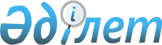 Шемонаиха аудандық мәслихатының 2018 жылғы 29 желтоқсандағы № 33/2-VI "2019-2021 жылдарға арналған Шемонаиха ауданы Шемонаиха қаласының, Первомайский және Усть-Таловка кенттерінің, Вавилон, Верх-Уба, Выдриха және Зевакино ауылдық округтерінің бюджеттері туралы" шешіміне өзгерістер енгізу туралы
					
			Күшін жойған
			
			
		
					Шығыс Қазақстан облысы Шемонаиха аудандық мәслихатының 2019 жылғы 6 қарашадағы № 46/2-VI шешімі. Шығыс Қазақстан облысының Әділет департаментінде 2019 жылғы 12 қарашада № 6268 болып тіркелді. Күші жойылды - Шығыс Қазақстан облысы Шемонаиха аудандық мәслихатының 2020 жылғы 13 қаңтардағы № 49/2-VI шешімімен
      Ескерту. Күші жойылды - Шығыс Қазақстан облысы Шемонаиха аудандық мәслихатының 13.01.2020 № 49/2-VI шешімімен (01.01.2020 бастап қолданысқа енгізіледі).

      ЗҚАИ-ның ескертпесі.

      Құжаттың мәтінінде түпнұсқаның пунктуациясы мен орфографиясы сақталған.
      Қазақстан Республикасының 2008 жылғы 4 желтоқсандағы Бюджет кодексінің 109-1-бабына, Қазақстан Республикасының 2001 жылғы 23 қаңтардағы "Қазақстан Республикасының жергілікті мемлекеттік басқару және өзін-өзі басқару туралы" Заңының 6-бабы 1-тармағының 1) тармақшасына, Шемонаиха аудандық мәслихатының 2019 жылғы 18 қазандағы № 45/6-VI "Шемонаиха аудандық мәслихатының 2018 жылғы 24 желтоқсандағы № 32/2-VI "2019-2021 жылдарға арналған Шемонаиха ауданының бюджеті туралы" шешіміне өзгерістер енгізу туралы" (нормативтік құқықтық актілерді мемлекеттік тіркеу тізілімінде № 6234 болып тіркелген) шешіміне сәйкес Шемонаиха аудандық мәслихаты ШЕШІМ ҚАБЫЛДАДЫ:
      1. Шемонаиха аудандық мәслихатының 2018 жылғы 29 желтоқсандағы № 33/2-VI "2019-2021 жылдарға арналған Шемонаиха ауданы Шемонаиха қаласының, Первомайский және Усть-Таловка кенттерінің, Вавилон, Верх-Уба, Выдриха және Зевакино ауылдық округтерінің бюджеттері туралы" (нормативтік құқықтық актілерді мемлекеттік тіркеу тізілімінде № 5-19-203 болып тіркелген, 2019 жылғы 22 қантарда Қазақстан Республикасының нормативтік құқықтық актілердің эталондық бақылау банкінде электронды түрде жарияланған) шешіміне мынадай өзгерістер енгізілсін:
      1-тармақ мынадай редакцияда жазылсын:
      "1. 2019-2021 жылдарға арналған Шемонаиха ауданы Шемонаиха қаласының бюджеті тиісінше 1, 2 және 3-қосымшаларға сәйкес, оның ішінде 2019 жылға мынадай көлемдерде бекітілсін:
      1) кірістер – 459 086 мың теңге, оның ішінде:
      салықтық түсімдер –153 376 мың теңге;
      салықтық емес түсімдер – 0 теңге;
      негізгі капиталды сатудан түсетін түсімдер – 0 теңге;
      трансферттер түсімі – 305 710 мың теңге;
      2) шығындар – 483 918 мың теңге; 
      3) таза бюджеттік кредиттеу – 0 теңге, оның ішінде:
      бюджеттік кредиттер – 0 теңге;
      бюджеттік кредиттерді өтеу – 0 теңге;
      4) қаржы активтерімен операциялар бойынша сальдо – 0 теңге, оның ішінде:
      қаржы активтерін сатып алу – 0 теңге;
      мемлекеттің қаржы активтерін сатудан түсетін түсімдер – 0 теңге;
      5) бюджет тапшылығы (профициті) – -24 832 мың теңге;
      6) бюджет тапшылығын қаржыландыру (профицитін пайдалану) – 24 832 мың теңге, оның ішінде:
      қарыздар түсімі – 0 теңге;
      қарыздарды өтеу – 0 теңге;
      бюджет қаражатының пайдаланылатын қалдықтары – 24 832 мың теңге.";
      3-тармақ мынадай редакцияда жазылсын:
      "3. 2019-2021 жылдарға арналған Шемонаиха ауданы Первомайский кентінің бюджеті тиісінше 4, 5 және 6 қосымшаларға сәйкес, оның ішінде 2019 жылға мынадай көлемдерде бекітілсін:
      1) кірістер – 52 722 мың теңге, оның ішінде:
      салықтық түсімдер – 25 377 мың теңге; 
      салықтық емес түсімдер – 79 теңге;
      негізгі капиталды сатудан түсетін түсімдер – 0 теңге;
      трансферттер түсімі – 27 266 мың теңге;
      2) шығындар – 56 109 мың теңге;
      3) таза бюджеттік кредиттеу 0 теңге, оның ішінде:
      бюджеттік кредиттер – 0 теңге;
      бюджеттік кредиттерді өтеу – 0 теңге;
      4) қаржы активтерімен операциялар бойынша сальдо – 0 теңге, оның ішінде:
      қаржы активтерін сатып алу – 0 теңге;
      мемлекеттің қаржы активтерін сатудан түсетін түсімдер – 0 теңге;
      5) бюджет тапшылығы (профициті) – - 3 387 мың теңге;
      6) бюджет тапшылығын  қаржыландыру (профицитін пайдалану) – 3 387 мың теңге, оның ішінде:
      қарыздар түсімі – 0 теңге;
      қарыздарды өтеу – 0 теңге;
      бюджет қаражаттарының пайдаланылатын қалдықтары – 3 387 мың теңге.";
      5-тармақ мынадай редакцияда жазылсын:
      "5. 2019-2021 жылдарға арналған Шемонаиха ауданы Усть-Таловка кентінің бюджеті сәйкесінше 7, 8 және 9-қосымшаларға сәйкес, оның ішінде 2019 жылға мынадай көлемдерде бекітілсін:
      1) кірістер – 144 380 мың теңге, оның ішінде:
      салықтық түсімдер – 25 316 мың теңге; 
      салықтық емес түсімдер – 0 теңге;
      негізгі капиталды сатудан түсетін түсімдер – 0 теңге;
      трансферттер түсімі – 119 064 мың теңге;
      2) шығындар – 149 437,5 мың теңге;
      3) таза бюджеттік кредиттеу – 0 теңге, оның ішінде:
      бюджеттік кредиттер – 0 теңге;
      бюджеттік кредиттерді өтеу – 0 теңге;
      4) қаржы активтерімен операциялар бойынша сальдо – 0 теңге, оның ішінде:
      қаржы активтерін сатып алу – 0 теңге;
      мемлекеттің қаржы активтерін сатудан түсетін түсімдер – 0 теңге;
      5) бюджет тапшылығы (профициті) – - 5 057,5 мың теңге;
      6) бюджет тапшылығын қаржыландыру (профицитін пайдалану) – 5 057,5 мың теңге, оның ішінде:
      қарыздар түсімі – 0 теңге;
      қарыздарды өтеу – 0 теңге;
      бюджет қаражатының пайдаланылатын қалдықтары – 5 057,5 мың теңге.";
      10-тармақ мынадай редакцияда жазылсын:
      "10. 2019-2021 жылдарға арналған Шемонаиха ауданы Верх-Уба ауылдық округінің бюджеті тиісінше 13, 14 және 15-қосымшаларға сәйкес, оның ішінде  2019 жылға мынадай көлемдерде бекітілсін:
      1) кірістер –38 375 мың теңге, оның ішінде:
      салықтық түсімдер – 8 032 мың теңге;
      салықтық емес түсімдер – 0 теңге;
      негізгі капиталды сатудан түсетін түсімдер – 0 теңге;
      трансферттер түсімі –30 343 мың теңге;
      2) шығындар – 40 246 мың теңге;
      3) таза бюджеттік кредиттеу – 0 теңге, оның ішінде:
      бюджеттік кредиттер – 0 теңге;
      бюджеттік кредиттерді өтеу – 0 теңге;
      4) қаржы активтерімен операциялар бойынша сальдо – 0 теңге, оның ішінде:
      қаржы активтерін сатып алу– 0 теңге;
      мемлекеттің қаржы активтерін сатудан түсетін түсімдер – 0 теңге;
      бюджет тапшылығы (профициті) – - 1 871 мың теңге;
      6) бюджет тапшылығын қаржыландыру (профицитін пайдалану) – 1 871 мың теңге, оның ішінде:
      қарыздар түсімі – 0 теңге;
      қарыздарды өтеу – 0 теңге;
      бюджет қаражатының пайдаланылатын қалдықтары – 1 871 мың теңге.";
      12-тармақ мынадай редакцияда жазылсын:
      "12. 2019-2021 жылдарға арналған Выдриха ауылдық округінің бюджеті тиісінше 16, 17 және 18-қосымшаларға сәйкес, оның ішінде 2019 жылға мынадай көлемдерде бекітілсін:
      1) кірістер – 47 809 мың теңге, оның ішінде:
      салықтық түсімдер – 9 960 мың теңге;
      салықтық емес түсімдер - 0 теңге;
      негізгі капиталды сатудан түсетін түсімдер – 0 теңге;
      трансферттер түсімі – 37 849 мың теңге;
      2) шығындар – 48 731 мың теңге;
      3) таза бюджеттік кредиттеу – 0 теңге, оның ішінде:
      бюджеттік кредиттер – 0 теңге;
      бюджеттік кредиттерді өтеу – 0 теңге;
      4) қаржы активтерімен операциялар бойынша сальдо – 0 теңге, оның ішінде:
      қаржы активтерін сатып алу – 0 теңге;
      мемлекеттің қаржы активтерін сатудан түсетін түсімдер – 0 теңге;
      5) бюджет тапшылығы (профициті) – - 922 мың теңге;
      6) бюджет тапшылығын қаржыландыру (профицитін пайдалану) – 922 мың теңге, оның ішінде:
      қарыздар түсімі – 0 теңге;
      қарыздарды өтеу – 0 теңге;
      бюджет қаражатының пайдаланылатын қалдықтары – 922 мың теңге.";
      14-тармақ мынадай редакцияда жазылсын:
      "14. 2019-2021 жылдарға арналған Шемонаиха ауданы Зевакино ауылдық округінің бюджеті тиісінше 19, 20 және 21-қосымшаларға сәйкес, оның ішінде 2019 жылға мынадай көлемдерде бекітілсін:
      1) кірістер – 50 132 мың теңге, оның ішінде:
      салықтық түсімдер – 27 092 мың теңге;
      салықтық емес түсімдер – 366 теңге;
      негізгі капиталды сатудан түсетін түсімдер – 0 теңге;
      трансферттер түсімі – 22 674 мың теңге;
      2) шығындар –55 557 мың теңге;
      3) таза бюджеттік кредиттеу – 0 теңге, оның ішінде:
      бюджеттік кредиттер – 0 теңге;
      бюджеттік кредиттерді өтеу – 0 теңге;
      4) қаржы активтерімен операциялар бойынша сальдо – 0 теңге, оның ішінде:
      қаржы активтерін сатып алу – 0 теңге;
      мемлекеттің қаржы активтерін сатудан түсетін түсімдер – 0 теңге;
      5) бюджет тапшылығы (профициті) – - 5 425 мың теңге;
      6) бюджет тапшылығын қаржыландыру (профицитін пайдалану) – 5 425 мың теңге, оның ішінде:
      қарыздар түсімі – 0 теңге;
      қарыздарды өтеу – 0 теңге;
      бюджет қаражатының пайдаланылатын қалдықтары – 5 425 мың теңге.";
      көрсетілген шешімнің 1, 4, 7, 10, 13, 16 және 19-қосымшалары осы шешімнің 1, 2, 3, 4, 5, 6 және 7-қосымшаларына сәйкес жаңа редакцияда жазылсын.
      2. Осы шешім 2019 жылғы 1 қаңтардан бастап қолданысқа енгізіледі. 2019 жылға арналған Шемонаиха ауданы Шемонаиха қаласының бюджеті 2019 жылға арналған Шемонаиха ауданы Первомайский кентінің бюджеті 2019 жылға арналған Шемонаиха ауданы Усть-Таловка кентінің бюджеті 2019 жылға арналған Шемонаиха ауданы Вавилон ауылдық округінің бюджеті 2019 жылға арналған Шемонаиха ауданы Верх-Уба ауылдық округінің бюджеті 2019 жылға арналған Шемонаиха ауданы Выдриха ауылдық округінің бюджеті 2019 жылға арналған Шемонаиха ауданы Зевакино ауылдық округінің бюджеті
					© 2012. Қазақстан Республикасы Әділет министрлігінің «Қазақстан Республикасының Заңнама және құқықтық ақпарат институты» ШЖҚ РМК
				
      Сессия төрағасы 

В. Геберт

      Шемонаиха аудандық мәслихатының хатшысы 

А. Боровикова
Шемонаиха аудандық 
мәслихатының 
2019 жылғы 6 қарашадағы 
№ 46/2-VI шешіміне 1- қосымшаШемонаиха аудандық 
мәслихатының 
2018 жылғы 29 желтоқсандағы 
№ 33/2-VI шешіміне 1-қосымша
Санаты
Санаты
Санаты
Санаты
Сомасы (мың теңге)
Сыныбы
Сыныбы
Сыныбы
Сомасы (мың теңге)
Кіші сыныбы
Кіші сыныбы
Сомасы (мың теңге)
Кірістердің атауы
Сомасы (мың теңге)
1
2
3
4
5
I. КІРІСТЕР
459086
1
Салықтық түсімдер
153376
01
Табыс салығы
83957
2
Жеке табыс салығы
83957
04
Меншiкке салынатын салықтар
69419
1
Мүлiкке салынатын салықтар
1916
3
Жер салығы
13854
4
Көлiк құралдарына салынатын салық
53649
4
Трансферттердің түсімдері
305710
02
Мемлекеттiк басқарудың жоғары тұрған органдарынан түсетiн трансферттер
305710
3
Аудандардың (облыстық маңызы бар қаланың) бюджетінен трансферттер
305710
Функционалдық топ 
Функционалдық топ 
Функционалдық топ 
Функционалдық топ 
Функционалдық топ 
Сомасы (мың теңге)
Функционалдық кіші топ
Функционалдық кіші топ
Функционалдық кіші топ
Функционалдық кіші топ
Сомасы (мың теңге)
Бюджеттік бағдарламалардың әкімшісі
Бюджеттік бағдарламалардың әкімшісі
Бюджеттік бағдарламалардың әкімшісі
Сомасы (мың теңге)
Бағдарлама
Бағдарлама
Сомасы (мың теңге)
Атауы
Сомасы (мың теңге)
II.ШЫҒЫНДАР
483918
01
Жалпы сипаттағы мемлекеттiк қызметтер
53882
1
Мемлекеттiк басқарудың жалпы функцияларын орындайтын өкiлдi, атқарушы және басқа органдар
53742
124
Аудандық маңызы бар қала, ауыл, кент, ауылдық округ әкімінің аппараты
53742
001
Аудандық маңызы бар қала, ауыл, кент, ауылдық округ әкімінің қызметін қамтамасыз ету жөніндегі қызметтер
49268
022
Мемлекеттік органның күрделі шығыстары
4334
032
Ведомстволық бағыныстағы мемлекеттік мекемелер мен ұйымдардың күрделі шығыстары
140
2
Қаржылық қызмет
140
124
Аудандық маңызы бар қала, ауыл, кент, ауылдық округ әкімінің аппараты
140
053
Аудандық маңызы бар қаланың, ауылдың, кенттің, ауылдық округтің коммуналдық мүлкін басқару
140
04
Бiлiм беру
188987
1
Мектепке дейiнгi тәрбие және оқыту
188987
124
Аудандық маңызы бар қала, ауыл, кент, ауылдық округ әкімінің аппараты
188987
004
Мектепке дейінгі тәрбиелеу және оқыту және мектепке дейінгі тәрбиелеу және оқыту ұйымдарында медициналық қызмет көрсетуді ұйымдастыру
188987
07
Тұрғын үй-коммуналдық шаруашылық
61368
1
Тұрғын үй шаруашылығы
1891
124
Аудандық маңызы бар қала, ауыл, кент, ауылдық округ әкімінің аппараты
1891
007
Аудандық маңызы бар қаланың, ауылдың, кенттің, ауылдық округтің мемлекеттік тұрғын үй қорының сақталуын ұйымдастыру
1891
3
Елді-мекендерді көркейту
59477
124
Аудандық маңызы бар қала, ауыл, кент, ауылдық округ әкімінің аппараты
59477
008
Елді мекендердегі көшелерді жарықтандыру
26025
009
Елді мекендердің санитариясын қамтамасыз ету
10630
010
Жерлеу орындарын ұстау және туыстары жоқ адамдарды жерлеу
540
011
Елді мекендерді абаттандыру мен көгалдандыру
22282
08
Мәдениет, спорт, туризм және ақпараттық кеңістiк
267
2
Спорт
267
124
Аудандық маңызы бар қала, ауыл, кент, ауылдық округ әкімінің аппараты
267
028
Жергілікті деңгейде дене шынықтыру-сауықтыру және спорттық іс-шараларды өткізу
267
12
Көлiк және коммуникация
179414
1
Автомобиль көлiгi
179414
124
Аудандық маңызы бар қала, ауыл, кент, ауылдық округ әкімінің аппараты
179414
013
Аудандық маңызы бар қалаларда, ауылдарда, кенттерде, ауылдық округтерде автомобиль жолдарының жұмыс істеуін қамтамасыз ету
23500
045
Аудандық маңызы бар қалаларда, ауылдарда, кенттерде, ауылдық округтерде автомобиль жолдарын күрделі және орташа жөндеу
155914
ІІІ. Таза бюджеттік кредиттеу
0
Бюджеттік кредиттер
0
Бюджеттік кредиттерді өтеу
0
ІV. Қаржы активтерімен операциялар бойынша сальдо
0
Қаржы активтерін сатып алу
0
Мемлекеттің қаржы активтерін сатудан түсетін түсімдер
0
V. Бюджет тапшылығы (профициті)
-24832
VI. Бюджет тапшылығын қаржыландыру (профицитін пайдалану)
24832
7
Қарыздар түсімдері
0
01
Мемлекеттік ішкі қарыздар
0
2
Қарыз алу келісім- шарттары
0
16
Қарыздарды өтеу
0
8
Бюджет қаражатының пайдаланылатын қалдықтары
24832
01
Бюджет қаражаты қалдықтары
24832
1
Бюджет қаражатының бос қалдықтары
24832Шемонаиха аудандық 
мәслихатының 
2019 жылғы 6 қарашадағы 
№ 46/2-VI шешіміне 2- қосымшаШемонаиха аудандық 
мәслихатының 
2018 жылғы 29 желтоқсандағы 
№ 33/2-VI шешіміне 4 -қосымша
Санаты
Санаты
Санаты
Санаты
Сомасы (мың теңге)
Сыныбы
Сыныбы
Сыныбы
Сомасы (мың теңге)
Кіші сыныбы
Кіші сыныбы
Сомасы (мың теңге)
Кірістердің атауы
Сомасы (мың теңге)
1
2
3
4
5
I. КІРІСТЕР
52722
1
Салықтық түсімдер
25377
01
Табыс салығы
10676
2
Жеке табыс салығы
10676
04
Меншiкке салынатын салықтар
14701
1
Мүлiкке салынатын салықтар
240
3
Жер салығы
2514
4
Көлiк құралдарына салынатын салық
11947
2
Салықтық емес түсімдер
79
06
Басқа дасалықтық емес түсiмдер
79
1
Басқа да салықтық емес түсiмдер
79
4
Трансферттердің түсімдері
27266
02
Мемлекеттiк басқарудың жоғары тұрған органдарынан түсетiн трансферттер
27266
3
Аудандардың (облыстық маңызы бар қаланың) бюджетінен трансферттер 
27266
Функционалдық топ 
Функционалдық топ 
Функционалдық топ 
Функционалдық топ 
Функционалдық топ 
Сомасы (мың теңге)
Функционалдық кіші топ
Функционалдық кіші топ
Функционалдық кіші топ
Функционалдық кіші топ
Сомасы (мың теңге)
Бюджеттік бағдарламалардың әкімшісі
Бюджеттік бағдарламалардың әкімшісі
Бюджеттік бағдарламалардың әкімшісі
Сомасы (мың теңге)
Бағдарлама
Бағдарлама
Сомасы (мың теңге)
Атауы
Сомасы (мың теңге)
II.ШЫҒЫНДАР
56109
01
Жалпы сипаттағы мемлекеттiк қызметтер
30002
1
Мемлекеттiк басқарудың жалпы функцияларын орындайтын өкiлдi, атқарушы және басқа органдар
30002
124
Аудандық маңызы бар қала, ауыл, кент, ауылдық округ әкімінің аппараты
30002
001
Аудандық маңызы бар қала, ауыл, кент, ауылдық округ әкімінің қызметін қамтамасыз ету жөніндегі қызметтер
28982
022
Мемлекеттік органның күрделі шығыстары
1020
07
Тұрғын үй-коммуналдық шаруашылық
17986
3
Елді-мекендерді көркейту
17986
124
Аудандық маңызы бар қала, ауыл, кент, ауылдық округ әкімінің аппараты
17986
008
Елді мекендердегі көшелерді жарықтандыру
12575
009
Елді мекендердің санитариясын қамтамасыз ету
3193
010
Жерлеу орындарын ұстау және туыстары жоқ адамдарды жерлеу
155
011
Елді мекендерді абаттандыру және көгалдандыру
2063
08
Мәдениет, спорт, туризм және ақпараттық кеңістiк
308
2
Спорт
308
124
Аудандық маңызы бар қала, ауыл, кент, ауылдық округ әкімінің аппараты
308
028
Жергіліктідеңгейдеденешынықтыру-сауықтыружәнеспорттықіс-шараларынөткізу
308
12
Көлiк және коммуникация
7813
1
Автомобиль көлiгi
7813
124
Аудандық маңызы бар қала, ауыл, кент, ауылдық округ әкімінің аппараты
7813
013
Аудандық маңызы бар қалаларда, ауылдарда, кенттерде, ауылдық округтерде автомобиль жолдарының жұмыс істеуін қамтамасыз ету
7813
ІІІ. Таза бюджеттік кредиттеу
0
Бюджеттік кредиттер
0
Бюджеттік кредиттерді өтеу
0
ІV. Қаржы активтерімен операциялар бойынша сальдо
0
Қаржы активтерін сатып алу
0
Мемлекеттің қаржы активтерін сатудан түсетін түсімдер
0
V. Бюджет тапшылығы (профициті)
-3387
VI. Бюджет тапшылығын қаржыландыру (профицитін пайдалану)
3387
7
Қарыздар түсімдері
0
01
Мемлекеттік ішкі қарыздар
0
2
Қарыз алу келісім- шарттары
0
16
Қарыздарды өтеу
0
8
Бюджет қаражатының пайдаланылатын қалдықтары
3387
01
Бюджет қаражаты қалдықтары
3387
1
Бюджет қаражатының бос қалдықтары
3387Шемонаиха аудандық 
мәслихатының 
2019 жылғы 6 қарашадағы 
№ 46/2-VI шешіміне 3- қосымшаШемонаиха аудандық 
мәслихатының 
2018 жылғы 29 желтоқсандағы 
№ 33/2-VI шешіміне 7- қосымша
Санаты
Санаты
Санаты
Санаты
Сомасы (мың теңге)
Сыныбы
Сыныбы
Сыныбы
Сомасы (мың теңге)
Кіші сыныбы
Кіші сыныбы
Сомасы (мың теңге)
Кірістер атауы
Сомасы (мың теңге)
1
2
3
4
5
I. КІРІСТЕР
144380
1
Салықтық түсімдер
25316
01
Табыс салығы
10664
2
Жеке табыс салығы
10664
04
Меншiкке салынатын салықтар
14652
1
Мүлiкке салынатын салықтар
340
3
Жер салығы
760
4
Көлiк құралдарына салынатын салық
13552
4
Трансферттердің түсімдері
119064
02
Мемлекеттiк басқарудың жоғары тұрған органдарынан түсетiн трансферттер
119064
3
Аудандардың (облыстық маңызы бар қаланың) бюджетінен трансферттер 
119064
Функционалдық топ 
Функционалдық топ 
Функционалдық топ 
Функционалдық топ 
Функционалдық топ 
Сомасы (мың теңге)
Функционалдық кіші топ
Функционалдық кіші топ
Функционалдық кіші топ
Функционалдық кіші топ
Сомасы (мың теңге)
Бюджеттік бағдарламалардың әкімшісі
Бюджеттік бағдарламалардың әкімшісі
Бюджеттік бағдарламалардың әкімшісі
Сомасы (мың теңге)
Бағдарлама
Бағдарлама
Сомасы (мың теңге)
Атауы
Сомасы (мың теңге)
II.ШЫҒЫНДАР
149437,5
01
Жалпы сипаттағы мемлекеттiк қызметтер
27820
1
Мемлекеттiк басқарудың жалпы функцияларын орындайтын өкiлдi, атқарушы және басқа органдар
27820
124
Аудандық маңызы бар қала, ауыл, кент, ауылдық округ әкімінің аппараты
27820
001
Аудандық маңызы бар қала, ауыл, кент, ауылдық округ әкімінің қызметін қамтамасыз ету жөніндегі қызметтер
23841
022
Мемлекеттік органның күрделі шығыстары
500
032
Ведомстволық бағыныстағы мемлекеттік мекемелер мен ұйымдардың күрделі шығыстары
3479
04
Бiлiм беру
79547
1
Мектепке дейiнгi тәрбие және оқыту
79547
124
Аудандық маңызы бар қала, ауыл, кент, ауылдық округ әкімінің аппараты
79547
004
Мектепке дейінгі тәрбиелеу және оқыту және мектепке дейінгі тәрбиелеу және оқыту ұйымдарында медициналық қызмет көрсетуді ұйымдастыру
79547
07
Тұрғын үй-коммуналдық шаруашылық
15284
3
Елді-мекендерді көркейту
15284
124
Аудандық маңызы бар қала, ауыл, кент, ауылдық округ әкімінің аппараты
15284
008
Елді мекендердегі көшелерді жарықтандыру
3060
009
Елді мекендердің санитариясын қамтамасыз ету
2224
011
Елді мекендерді абаттандыру мен көгалдандыру
10000
08
Мәдениет, спорт, туризм және ақпараттық кеңістiк
22267
1
Мәдениет саласындағы қызмет
21961
124
Аудандық маңызы бар қала, ауыл, кент, ауылдық 

округ әкімінің аппараты
21961
006
Жергілікті деңгейде мәдени-демалыс жұмысын қолдау
21961
2
Спорт
306
124
Аудандық маңызы бар қала, ауыл, кент, ауылдық округ әкімінің аппараты
306
028
Жергілікті деңгейде дене шынықтыру-сауықтыру және спорттық іс-шараларды өткізу
306
12
Көлiк және коммуникация
4130
1
Автомобиль көлiгi
4130
124
Аудандық маңызы бар қала, ауыл, кент, ауылдық округ әкімінің аппараты
4130
013
Аудандық маңызы бар қалаларда, ауылдарда, кенттерде, ауылдық округтерде автомобиль жолдарының жұмыс істеуін қамтамасыз ету
4130
15
Трансферттер
389,5
1
Трансферттер
389,5
124
Аудандық маңызы бар қала, ауыл, кент, ауылдық округ әкімінің аппараты
389,5
048
Пайдаланылмаған (толық пайдаланылмаған) нысаналы трансферттерді қайтару
389,5
ІІІ. Таза бюджеттік кредиттеу
0
Бюджеттік кредиттер
0
Бюджеттік кредиттерді өтеу
0
ІV. Қаржы активтерімен операциялар бойынша сальдо
0
Қаржы активтерін сатып алу
0
Мемлекеттің қаржы активтерін сатудан түсетін түсімдер
0
V. Бюджет тапшылығы (профициті)
-5057,5
VI. Бюджет тапшылығын қаржыландыру (профицитін пайдалану)
5057,5
7
Қарыздар түсімдері
0
01
Мемлекеттік ішкі қарыздар
0
2
Қарыз алу келісім- шарттары
0
16
Қарыздарды өтеу
0
8
Бюджет қаражатының пайдаланылатын қалдықтары
5057,5
01
Бюджет қаражаты қалдықтары
5057,5
1
Бюджет қаражатының бос қалдықтары
5057,5Шемонаиха аудандық 
мәслихатының 
2019 жылғы 6 қарашадағы 
№ 46/2-VI шешіміне 4-қосымшаШемонаиха аудандық 
мәслихатының 
2018 жылғы 29 желтоқсандағы 
№ 33/2-VI шешіміне 
10- қосымша
Санаты 
Санаты 
Санаты 
Санаты 
Сомасы (мың теңге)
Сыныбы
Сыныбы
Сыныбы
Сомасы (мың теңге)
Кіші сыныбы
Кіші сыныбы
Сомасы (мың теңге)
Кірістердің атауы
Сомасы (мың теңге)
1
2
3
4
5
1.КІРІСТЕР
40389
1
Салықтық түсімдер
21998
01
Табыс салығы
14500
2
Жеке табыс салығы
14500
04
Меншiкке салынатын салықтар
7498
1
Мүлiкке салынатын салықтар
84
3
Жер салығы
980
4
Көлiк құралдарына салынатын салық
6434
4
Трансферттердің түсімдері
18391
02
Мемлекеттік басқарудың жоғары тұрған органдарынан түсетін трансферттер
18391
3
Аудандардың (облыстық маңызы бар қаланың) бюджетінен трансферттер 
18391
Функционалдық топ
Функционалдық топ
Функционалдық топ
Функционалдық топ
Функционалдық топ
Сомасы (мың теңге)
Функционалдық кіші топ
Функционалдық кіші топ
Функционалдық кіші топ
Функционалдық кіші топ
Сомасы (мың теңге)
Бюджеттік бағдарламалардың әкімшісі 
Бюджеттік бағдарламалардың әкімшісі 
Бюджеттік бағдарламалардың әкімшісі 
Сомасы (мың теңге)
Бағдарлама 
Бағдарлама 
Сомасы (мың теңге)
Атауы
Сомасы (мың теңге)
II. ШЫҒЫНДАР
43293,5
01
Жалпы сипаттағы мемлекеттік қызметтер
19943
1
Мемлекеттік басқарудың жалпы функцияларын орындайтын өкілді, атқарушы және басқа органдар
19943
124
Аудандық маңызы бар қала, ауыл, кент, ауылдық округ әкімінің аппараты
19943
001
Аудандық маңызы бар қала, ауыл, кент, ауылдық округ әкімінің қызметін қамтамасыз ету жөніндегі қызметтер
19443
022
Мемлекеттік органның күрделі шығыстары
500
07
Тұрғын үй-коммуналдық шаруашылық 
15405
3
Елді-мекендерді көркейту
15405
124
Аудандық маңызы бар қала, ауыл, кент, ауылдық округ әкімінің аппараты
15405
008
Елді мекендердегі көшелерді жарықтандыру
2679
009
Елді мекендердің санитариясын қамтамасыз ету
667
011
Елді мекендерді абаттандыру мен көгалдандыру
12059
08
Мәдениет, спорт, туризм және ақпараттық кеңістік
300
2
Спорт
300
124
Аудандық маңызы бар қала, ауыл, кент, ауылдық округ әкімінің аппараты
300
028
Жергілікті деңгейде дене шынықтыру-сауықтыру және спорттық іс-шараларды өткізу 
300
12
Көлік және коммуникация
7474
1
Автомобиль көлігі 
7474
124
Аудандық маңызы бар қала, ауыл, кент, ауылдық округ әкімінің аппараты
7474
013
Аудандық маңызы бар қалаларда, ауылдарда, кенттерде, ауылдық округтерде автомобиль жолдарының жұмыс істеуін қамтамасыз ету
7474
15
Трансферттер
171,5
1
Трансферттер
171,5
124
Аудандық маңызы бар қала, ауыл, кент, ауылдық округ әкімінің аппараты
171,5
048
Пайдаланылмаған (толық пайдаланылмаған) нысаналы трансферттерді қайтару
171,5
ІІІ. Таза бюджеттік кредиттеу
0
Бюджеттік кредиттер
0
Бюджеттік кредиттерді өтеу
0
ІV. Қаржы активтерімен операциялар бойынша сальдо
0
Қаржы активтерін сатып алу
0
Мемлекеттің қаржы активтерін сатудан түсетін түсімдер
0
V. Бюджет тапшылығы (профициті)
-2904,5
VI. Бюджет тапшылығын қаржыландыру (профицитін пайдалану)
2904,5
7
Қарыздар түсімдері
0
01
Мемлекеттік ішкі қарыздар
0
2
Қарыз алу келісім- шарттары
0
16
Қарыздарды өтеу
0
8
Бюджет қаражатының пайдаланылатын қалдықтары
2904,5
01
Бюджет қаражаты қалдықтары
2904,5
1
Бюджет қаражатының бос қалдықтары
2904,5Шемонаиха аудандық 
мәслихатының 
2019 жылғы 6 қарашадағы 
№ 46/2-VI шешіміне 
5- қосымшаШемонаиха аудандық 
мәслихатының 
2018 жылғы 29 желтоқсандағы 
№ 33/2-VI шешіміне 
13- қосымша
Санаты 
Санаты 
Санаты 
Санаты 
Сомасы (мың теңге)
Сыныбы
Сыныбы
Сыныбы
Сомасы (мың теңге)
Кіші сыныбы
Кіші сыныбы
Сомасы (мың теңге)
Кірістердің атауы
Сомасы (мың теңге)
1
2
3
4
5
1.КІРІСТЕР
38375
1
Салықтық түсімдер
8032
01
Табыс салығы
2221
2
Жеке табыс салығы
2221
04
Меншiкке салынатын салықтар
5811
1
Мүлiкке салынатын салықтар
100
3
Жер салығы
775
4
Көлiк құралдарына салынатын салық
4936
4
Трансферттердің түсімдері
30343
02
Мемлекеттік басқарудың жоғары тұрған органдарынан түсетін трансферттер
30343
3
Аудандардың (облыстық маңызы бар қаланың) бюджетінен трансферттер 
30343
Функционалдық топ
Функционалдық топ
Функционалдық топ
Функционалдық топ
Функционалдық топ
Сомасы (мың теңге)
Функционалдықкішітоп
Функционалдықкішітоп
Функционалдықкішітоп
Функционалдықкішітоп
Сомасы (мың теңге)
Бюджеттік бағдарламалардың әкімшісі 
Бюджеттік бағдарламалардың әкімшісі 
Бюджеттік бағдарламалардың әкімшісі 
Сомасы (мың теңге)
Бағдарлама 
Бағдарлама 
Сомасы (мың теңге)
Атауы
Сомасы (мың теңге)
II. ШЫҒЫНДАР
40246
01
Жалпы сипаттағы мемлекеттік қызметтер
22298
1
Мемлекеттік басқарудың жалпы функцияларын орындайтын өкілді, атқарушы және басқа органдар
22298
124
Аудандық маңызы бар қала, ауыл, кент, ауылдық округ әкімінің аппараты
22298
001
Аудандық маңызы бар қала, ауыл, кент, ауылдық округ әкімінің қызметін қамтамасыз ету жөніндегі қызметтер
21798
022
Мемлекеттік органның күрделі шығыстары
500
07
Тұрғын үй-коммуналдық шаруашылық 
15528
3
Елді-мекендерді көркейту
15528
124
Аудандық маңызы бар қала, ауыл, кент, ауылдық округ әкімінің аппараты
15528
008
Елді мекендердегі көшелерді жарықтандыру
3392
009
Елді мекендердің санитариясын қамтамасыз ету
265
011
Елді мекендерді абаттандыру мен көгалдандыру
11871
08
Мәдениет, спорт, туризм және ақпараттық кеңістік
300
2
Спорт
300
124
Аудандық маңызы бар қала, ауыл, кент, ауылдық округ әкімінің аппараты
300
028
Жергілікті деңгейде дене шынықтыру-сауықтыру және спорттық іс-шараларды өткізу 
300
12
Көлік және коммуникация
2120
1
Автомобиль көлігі 
2120
124
Аудандық маңызы бар қала, ауыл, кент, ауылдық округ әкімінің аппараты
2120
013
Аудандық маңызы бар қалаларда, ауылдарда, кенттерде, ауылдық округтерде автомобиль жолдарының жұмыс істеуін қамтамасыз ету
2120
ІІІ. Таза бюджеттік кредиттеу
0
Бюджеттік кредиттер
0
Бюджеттік кредиттерді өтеу
0
ІV. Қаржы активтерімен операциялар бойынша сальдо
0
Қаржы активтерін сатып алу
0
Мемлекеттің қаржы активтерін сатудан түсетін түсімдер
0
V. Бюджет тапшылығы (профициті)
-1871
VI. Бюджет тапшылығын қаржыландыру (профицитін пайдалану)
1871
7
Қарыздар түсімдері
0
01
Мемлекеттік ішкі қарыздар
0
2
Қарыз алу келісім- шарттары
0
16
Қарыздарды өтеу
0
8
Бюджет қаражатының пайдаланылатын қалдықтары
1871
01
Бюджет қаражаты қалдықтары
1871
1
Бюджет қаражатының бос қалдықтары
1871Шемонаиха аудандық 
мәслихатының 
2019 жылғы 6 қарашадағы 
№ 46/2-VI шешіміне 
6- қосымшаШемонаиха аудандық 
мәслихатының 
2018 жылғы 29 желтоқсандағы 
№ 33/2-VI шешіміне 
16 -қосымша
Санаты 
Санаты 
Санаты 
Санаты 
Сомасы (мың теңге)
Сыныбы
Сыныбы
Сыныбы
Сомасы (мың теңге)
Кіші сыныбы
Кіші сыныбы
Сомасы (мың теңге)
Кірістер атауы
Сомасы (мың теңге)
1
2
3
4
5
1.КІРІСТЕР
47809
1
Салықтық түсімдер
9960
01
Табыс салығы
2600
2
Жеке табыс салығы
2600
04
Меншiкке салынатын салықтар
7360
1
Мүлiкке салынатын салықтар
90
3
Жер салығы
1300
4
Көлiк құралдарына салынатын салық
5970
4
Трансферттердің түсімдері
37849
02
Мемлекеттік басқарудың жоғары тұрған органдарынан түсетін трансферттер
37849
3
Аудандардың (облыстық маңызы бар қаланың) бюджетінен трансферттер 
37849
Функционалдық топ
Функционалдық топ
Функционалдық топ
Функционалдық топ
Функционалдық топ
Сомасы (мың теңге)
Функционалдық кіші топ
Функционалдық кіші топ
Функционалдық кіші топ
Функционалдық кіші топ
Сомасы (мың теңге)
Бюджеттік бағдарламалардың әкімшісі 
Бюджеттік бағдарламалардың әкімшісі 
Бюджеттік бағдарламалардың әкімшісі 
Сомасы (мың теңге)
Бағдарлама 
Бағдарлама 
Сомасы (мың теңге)
Атауы
Сомасы (мың теңге)
II. ШЫҒЫНДАР
48731
01
Жалпы сипаттағы мемлекеттік қызметтер
27917
1
Мемлекеттік басқарудың жалпы функцияларын орындайтын өкілді, атқарушы және басқа органдар
27917
124
Аудандық маңызы бар қала, ауыл, кент, ауылдық округ әкімінің аппараты
27917
001
Аудандық маңызы бар қала, ауыл, кент, ауылдық округ әкімінің қызметін қамтамасыз ету жөніндегі қызметтер
27281
022
Мемлекеттік органның күрделі шығыстары
636
07
Тұрғын үй-коммуналдық шаруашылық
15297
2
Қоммуналдық шаруашылық
160
124
Аудандық маңызы бар қала, ауыл, кент, ауылдық округ әкімінің аппараты
160
014
Елді мекендерді сумен жабдықтауды ұйымдастыру
160
3
Елді – мекендерді көркейту
15137
124
Аудандық маңызы бар қала, ауыл, кент, ауылдық округ әкімінің аппараты
15093
008
Елді мекендердегі көшелерді жарықтандыру
3205
009
Елді мекендердің санитариясын қамтамасыз ету
660
011
Елді мекендерді абаттандыру мен көгалдандыру
11272
08
Мәдениет, спорт, туризм және ақпараттық кеңістік
318
2
Спорт
318
124
Аудандық маңызы бар қала, ауыл, кент, ауылдық округ әкімінің аппараты
318
028
Жергілікті деңгейде дене шынықтыру-сауықтыру және спорттық іс-шараларын өткізу 
318
12
Көлік және коммуникация
5199
1
Автомобиль көлігі 
5199
124
Аудандық маңызы бар қала, ауыл, кент, ауылдық округ әкімінің аппараты
5199
013
Аудандық маңызы бар қалаларда, ауылдарда, кенттерде, ауылдық округтерде автомобиль жолдарының жұмыс істеуін қамтамасыз ету
5199
ІІІ. Таза бюджеттік кредиттеу
0
Бюджеттік кредиттер
0
Бюджеттік кредиттерді өтеу
0
ІV. Қаржы активтерімен операциялар бойынша сальдо
0
Қаржы активтерін сатып алу
0
Мемлекеттің қаржы активтерін сатудан түсетін түсімдер
0
V. Бюджет тапшылығы (профициті)
-922
VI. Бюджет тапшылығын қаржыландыру (профицитін пайдалану)
922
7
Қарыздар түсімдері
0
01
Мемлекеттік ішкі қарыздар
0
2
Қарыз алу келісім- шарттары
0
16
Қарыздарды өтеу
0
8
Бюджет қаражатының пайдаланылатын қалдықтары
922
01
Бюджет қаражаты қалдықтары
922
1
Бюджет қаражатының бос қалдықтары
922Шемонаиха аудандық 
мәслихатының 
2019 жылғы 6 қарашадағы 
№ 46/2-VI шешіміне 7 -қосымшаШемонаиха аудандық 
мәслихатының 
2018 жылғы 29 желтоқсандағы 
№ 33/2-VI шешіміне 
19- қосымша
Санаты 
Санаты 
Санаты 
Санаты 
 

Сомасы (мың теңге)
Сыныбы 
Сыныбы 
Сыныбы 
 

Сомасы (мың теңге)
Кіші сыныбы 
Кіші сыныбы 
 

Сомасы (мың теңге)
Кірістердің атауы
 

Сомасы (мың теңге)
1
2
3
4
5
1.КІРІСТЕР
50132
1
Салықтық түсімдер
27092
01
Табыс салығы
23194
2
Жеке табыс салығы
23194
04
Меншiкке салынатын салықтар
3898
1
Мүлiкке салынатын салықтар
66
3
Жер салығы
394
4
Көлiк құралдарына салынатын салық
3438
2
Салықтық емес түсімдер
366
01
Мемлекеттiк меншiктен түсетiн кiрiстер
366
5
Мемлекет меншiгiндегі мүлiктi жалға беруден түсетiн кiрiстер
366
4
Трансферттердің түсімдері
22674
02
Мемлекеттік басқарудың жоғары тұрған органдарынан түсетін трансферттер
22674
3
Аудандардың (облыстық маңызы бар қаланың) бюджетінен трансферттер 
22674
Функционалдық топ
Функционалдық топ
Функционалдық топ
Функционалдық топ
Функционалдық топ
Сомасы (мың теңге)
Функционалдық кіші топ
Функционалдық кіші топ
Функционалдық кіші топ
Функционалдық кіші топ
Сомасы (мың теңге)
Бюджеттік бағдарламалардың әкімшісі 
Бюджеттік бағдарламалардың әкімшісі 
Бюджеттік бағдарламалардың әкімшісі 
Сомасы (мың теңге)
Бағдарлама 
Бағдарлама 
Сомасы (мың теңге)
Атауы 
Сомасы (мың теңге)
II. ШЫҒЫНДАР
55557
01
Жалпы сипаттағы мемлекеттік қызметтер
23432
1
Мемлекеттік басқарудың жалпы функцияларын орындайтын өкілді, атқарушы және басқа органдар
23417
124
Аудандық маңызы бар қала, ауыл, кент, ауылдық округ әкімінің аппараты
23417
001
Аудандық маңызы бар қала, ауыл, кент, ауылдық округ әкімінің қызметін қамтамасыз ету жөніндегі қызметтер
21617
022
Мемлекеттік органның күрделі шығыстары
1800
2
Қаржылық қызмет
15
124
Аудандық маңызы бар қала, ауыл, кент, ауылдық округ әкімінің аппараты
15
053
Аудандық маңызы бар қаланың, ауылдың, кенттің, ауылдық округтің коммуналдық мүлкін басқару
15
07
Тұрғын үй-коммуналдық шаруашылық 
28923
3
Елді-мекендердікөркейту
28923
124
Аудандық маңызы бар қала, ауыл, кент, ауылдық округ әкімінің аппараты
28923
008
Елді мекендердегі көшелерді жарықтандыру
5598
009
Елді мекендердің санитариясын қамтамасыз ету
309
011
Елді мекендерді абаттандыру мен көгалдандыру
23016
08
Мәдениет, спорт, туризм және ақпараттық кеңістік
309
2
Спорт
309
124
Аудандық маңызы бар қала, ауыл, кент, ауылдық округ әкімінің аппараты
309
028
Жергілікті деңгейде дене шынықтыру-сауықтыру және спорттық іс-шараларды өткізу 
309
12
Көлік және коммуникация
2893
1
Автомобиль көлігі 
2893
124
Аудандық маңызы бар қала, ауыл, кент, ауылдық округ әкімінің аппараты
2893
013
Аудандық маңызы бар қалаларда, ауылдарда, кенттерде, ауылдық округтерде автомобиль жолдарының жұмыс істеуін қамтамасыз ету
 

2893
ІІІ. Таза бюджеттік кредиттеу
0
Бюджеттік кредиттер
0
Бюджеттік кредиттерді өтеу
0
ІV. Қаржы активтерімен операциялар бойынша сальдо
0
Қаржы активтерін сатып алу
0
Мемлекеттің қаржы активтерін сатудан түсетін түсімдер
0
V. Бюджет тапшылығы (профициті)
-5425
VI. Бюджет тапшылығын қаржыландыру (профицитін пайдалану)
5425
7
Қарыздар түсімдері
0
01
Мемлекеттік ішкі қарыздар
0
2
Қарыз алу келісім- шарттары
0
16
Қарыздарды өтеу
0
8
Бюджет қаражатының пайдаланылатын қалдықтары
5425
01
Бюджет қаражаты қалдықтары
5425
1
Бюджет қаражатының бос қалдықтары
5425